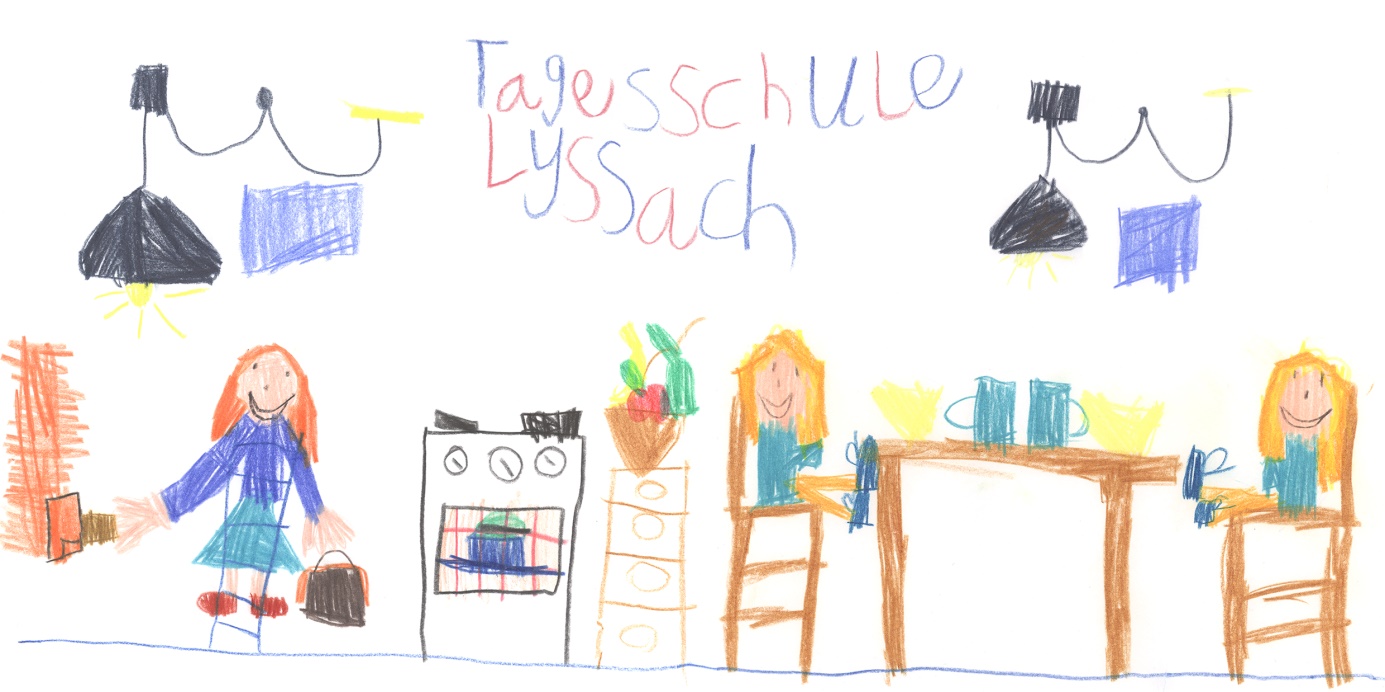 Unsere RegelnIch benehme mich höflich, respektvoll und gewaltlos, so dass sich alle in der Tagesschule wohl fühlen können.Ich bin ehrlich und zuverlässig.Ich komme pünktlich in die Tagesschule, wasche mir beim Eintreffen die Hände und grüsse und verabschiede mich bei den Betreuungspersonen mit Händedruck.Ich befolge die Anweisungen der Betreuungspersonen!Ich spreche in der Tagesschule in angemessener Lautstärke und renne nicht.Am Esstisch verhalte ich mich ruhig und ich schätze das Essen.Nach dem Mittagessen putze ich mir die Zähne.Ich bringe meine Hausaufgaben und das dafür benötigte Material mit, falls meine Eltern möchten, dass ich die Hausaufgaben in der Tagesschule erledige.Nach dem Spielen und Basteln räume ich auf.Ich trage Sorge zu der Einrichtung und dem Material der Tagesschule.Hier gilt die STOPP-Regel: wenn ein Kind oder eine Betreuerin STOPP sagt, höre ich auf!